  Народно Читалище „Пробуда 1906” гр.КерменГОДИШЕН  ПЛАНЗа дейността  на НЧ”Пробуда-1906”гр.Кермен,община Сливенза  2024 годинаІ.Основни цели и задачи на НЧ”Пробуда-1906”гр.Кермен:Чрез своята културно-просветна и библиотечна дейност да допринесе за културния живот на населението в качеството си на единствен духовен и културен и информационен център в града.Във връзка с новите промени и изисквания,библиотеката да насочи своите усилия към използване на по- добри форми за привличане на читатели и разпространяване на знания,чрез различни носители на информация.ІІ.Библиотечна дейност:През 2024 година за комплектуване на фонда на библиотеката,да бъдат заложени средства за  закупуване на нова литература като бъде заделена  сума от субсидията на читалището или сума от дарения.В библиотеката да се подържа действена и актуална нагледна пропаганда:Библиотеката да се почиства от остаряла и овехтяла литература.Организиране на срещи ,разговори ,викторини, изложби , лятна работа с деца и витрини по повод празници , годишнини и новоизлязла литература.Изложби:                     “Изложба на престилки,карета-Бабинден” „изложба на мартенички послучай -1 ви март”„изложба на великденски яйца- Великден“„изложба на рисунки послучай деня на детето-1 юни”Срещи с творци-„В чудния свят на приказките”-литературна среща снай-малките читатели на библиотеката, послучай ,Седмицата на детската книга и изкуствата за деца  м.Април-Тържествен ритуал”Ние сме вече читатели”с първокласниците от ОУ”Христо Смирненски”гр.Кермен-м.МайОткрити уроци в интернет залата на читалището на различни теми:„Моя роден край“„Не на агресията в училище“„Писменка“-за стимолиране на детското четене.-драматизация на приказка-състезание за гладко и изразително четенеОтбелязване на годишнини“151 години от обесването на Васил Левски”75 години от смъртта на Елин Пелин                                                                                20 години от смъртта на Радой Ралин                                                                                                                             45 години от смъртта на Петя Дубарова                                                                                 25 години от смъртта на Дамян Дамянов                                                                                                           80 години от рождението на Надежда ЗахариеваІІІ.Творческа дейност:В НЧ”Пробуда-1906”гр.Кермен,функционират следните състави:-женска фолклорна певческа група за народни песни                                                                          -мъжка фолклорна певческа група за народни песни-Група за автентичен фолклор-мъжки танцов съставШколи:-    хоротека- заучаване на български хораКлубове:„Сръчни ръце“- с децата от ЦДГ„Здравец“и учениците от ОУ„ХР.Смирненски“ІV.Социална дейност:-Читалището да бъде център за привличане на целеви групи-възрастни и деца:-хората от третата възраст-учениците от ОУ”Христо Смирненски”гр.Кермен-децата от ЦДГ”Здравец”гр.Кермен- Разнос на книги по домовете на хора в неравностойно положениеV.Информационна дейност-За задоволяване нуждите на читателските интереси през 2024г.,читалището продължава да работи по проекта:”Глобални библиотеки-България”.VІ.Годишен културен календар:Фестивали-Фолклорен фестивал „Тракия пее” с.Радиево                                                                               -Фолклорен фестивал „Тунджа пее и танцува” гр.Елхово                                                                                  -Фолклорен фестивал на инструменталните и танцови групи гр.РадневоНационални събори:- участие в Националния  събор на народното творчество„Богородична Стъпка“Регионални фолклорни събори:- Великденски събор и конкурс „Минчо Недялков“ с. Еленово                                                                                                                                  -На събор край Тунджа-„Зимни празници в Мечкарево”Местни празници:„Бабин ден”„Трифон-зарезан”„1 март -Баба марта и ден на самодееца“„Лазаров ден”„24 май Ден на Славянската писменост култура“„1 ви юни- Международен ден на детето“„ Коледни празиници”Юбилеи                                                                                                                      50 години град КерменЧествания :„Петковден-празник на град Кермен”                                                                                                         Национални празници:„Честване на 3 март-денят на Освобождението на Българияот турско робство”„139 години от Съединението на България“VІІ.Организационна дейност:-Заседания на Настоятелството на читалището:-През годината да се проведат 5 заседания на Настоятелството.-През годината да се проведе 1 заседание на Проверителната комисия.Общи събрания:-През м.февруари 2024г. да се проведе  Отчетно –събрание за отчитане дейността на НЧ”Пробуда-1906”гр.Кермен за  2023 година .VIII.Източници на финансиране за издръжка и дейност на читалището през 2024 г.-Държавна субсидия-Наем от земеделска земя-Членски внос                                                                                                                                                                  - Дарения                                                                                                                                              - ПроектиЗабележка:Плана за дейността на читалище”Пробуда-1906”гр.Кермен за 2024  година ,бе приет на заседание на Настоятелството на читалището с протокол №4/02.11.2023 г.                                                                                            Председател:………………………………………………….                                                           /Петър Златев/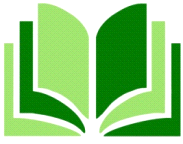 